Via E-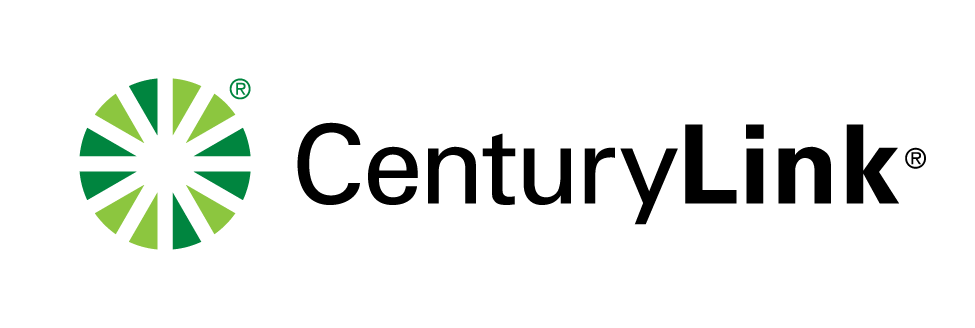 April 1, 2016Ms. Betty McCauley, Docketing DivisionPublic Utilities Commission of , 13th FloorRe:	United Telephone Company of Ohio d/b/a CenturyLink 	Case No. 90-5041-TP-TRF and Case No. 16-0677-TP-ZTADear Ms. McCauley:Enclosed for filing is United Telephone Company of Ohio d/b/a CenturyLink’s tariff to increase Residential Individual Line rates for exchanges in competitive Schedules XI, XII, XIII, XV, XVI, XVII, XVIII and XX.  This filing also reflects the new maximum rates for these Schedules.Section 2, Fourth Revised Sheet 3These tariff sheets are filed with an issued and effective date of April 1, 2016.  If you have any questions regarding this filing, please call me or Mr. Joshua Motzer at (614) 221-5354.Sincerely,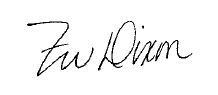 Zarneisha DixonEnclosurescc:  Joshua Motzer, CenturyLinkOH 16-01 (UT)ZARNEISHA DIXONCenturyLink Regulatory Operations Analyst - TariffsZarneisha.Dixon@Centurylink.com100 CenturyLink Dr.Monroe, LA 71203Mailstop: 4TS194Tel: (318) 340-5938